Primo Istituto Comprensivo Statale “De Amicis – Milizia”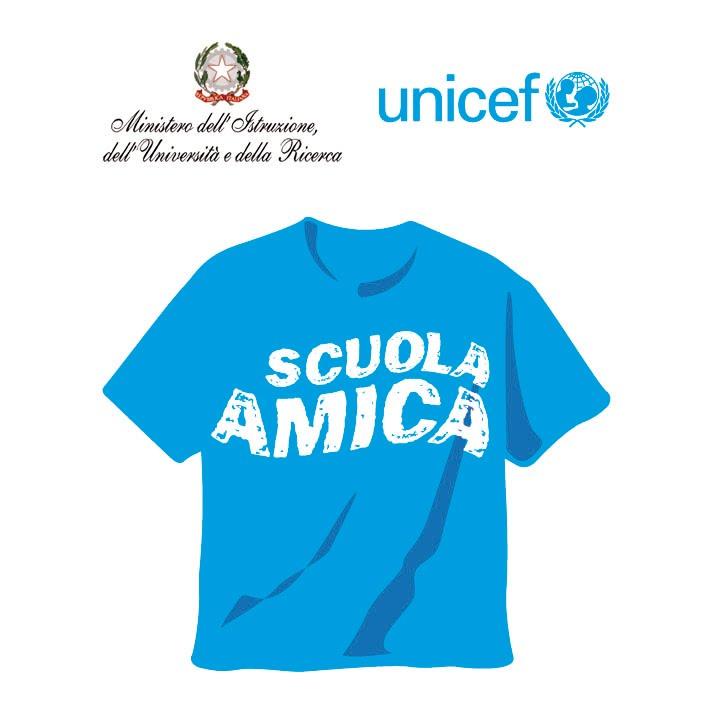 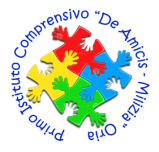 Via R. Lombardi, 7 – 72024 Oria (BR) – tel. 0831845555 telefax: 0831.845016C.M.  bric825006   C.F. 80003090745E-mail: BRIC825006@istruzione.it     PEC: BRIC825006@PEC.istruzione.it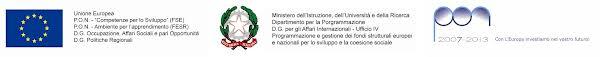 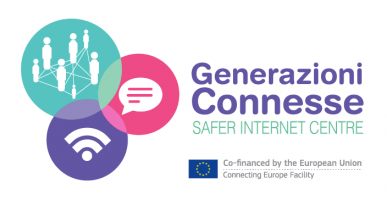           modello 3 (scuola primaria)Anno Scolastico 2021 - 2022RELAZIONE FINALE    classe: ____  sez. ____      La classe …….... è formata da …... alunni: …… maschi e ….… femmine che hanno frequentato tutti ......................... (regolarmente/ poco regolarmente) l'anno scolastico appena trascorso. Eterogenea nella sua composizione, sia sotto il profilo sociale, ma soprattutto culturale e comportamentale, la classe nel corso dell'anno ha evidenziato una partecipazione e un impegno ......................  (sempre/non sempre)costante; solo una parte degli alunni ha elaborato in modo appropriato le informazioni e dati, la maggior parte ha utilizzato in modo meccanico le conoscenze, i principi, i metodi e i linguaggi. Alcuni si sono mostrati attenti comprendendo e sintetizzando adeguatamente i messaggi, altri hanno colto solo informazioni isolate.     Nel corso dell'anno si è lavorato al fine di sviluppare nei ragazzi la socialità attraverso il consolidamento di validi rapporti interpersonali e di collaborazione produttiva con gli altri valorizzando le proprie e altrui competenze. Per questo obiettivo l'impegno proseguirà nel prossimo anno.    Le Unità di apprendimento disciplinari elaborate all'inizio dell'anno scolastico si sono basate su una metodologia atta a suscitare interesse negli alunni e a potenziarne le capacità; si è cercato di formare la persona attraverso la cultura, organizzando dei sistemi logici ed espressivi quali strumenti di lettura critica del reale.   L'impostazione metodologica ha fatto continuo riferimento agli alunni, alle loro problematiche ai loro bisogni espressivi e formativi; si è partiti dagli interessi e dalle curiosità che gli alunni hanno manifestato quotidianamente e su cui hanno chiesto chiarimenti, hanno espresso opinioni ed hanno promosso discussioni.    Le valutazioni ottenute attraverso colloqui, attività proposte e prove scritte hanno tenuto conto del punto di partenza di ciascuno, delle potenzialità e dei riferimenti iniziali effettuati attraverso osservazioni sistematiche e prove di ingresso che avevano suddiviso la classe in fasce ............ di livello.     Durante il corso dell'anno le suddette fasce non sono mai state considerate una rigida divisione per meriti, ma un mero strumento di partenza attraverso il quale è stata approntata una metodologia ed una didattica adeguata alle capacità ed alla preparazione di ciascun alunno nel pieno rispetto della persona.    Per ogni alunno è stato valutato lo sforzo e l'impegno mostrati, la partecipazione e la collaborazione durante i lavori collettivi, il dialogo scolastico, l'efficacia con cui usava gli strumenti, l'osservazione delle capacità sono diventate competenze e abilità.    Si è osservato se l'alunno è stato capace di muoversi in modo orientato e di impegnarsi dando il meglio di sé.  Importante è stato il periodico confronto con le famiglie coinvolti alla ricerca di mirate strategie per il continuo coinvolgimento dei ragazzi.  Inoltre, durante l’anno, alcuni alunni hanno partecipato alle seguenti attività svolte anche in orario pomeridiano:Attività di  …………………………………………….…………………………Progetto Pon  …………………………………….……………………………Progetto ……………………………………………………………..…………Attività sportive: …………………….………………………………………….Altro ………………………………………………………………………………VERIFICHE E VALUTAZIONI  All’inizio di ogni Unità Didattica sono state effettuate prove di verifica di tipo oggettivo per conoscere il possesso dei prerequisiti, in itinere per correggere gli interventi e verificare gli apprendimenti, finale per valutare il grado delle conoscenze acquisite e delle abilità sviluppate.  Inoltre, nel corso dell’anno scolastico sono state somministrate prove di verifica di tipo soggettivo: tests, elaborati personali, relazioni, schede di approfondimento.   La valutazione è stata effettuata alla fine del I° e II° quadrimestre .CRITERI GENERALI DI COMPILAZIONE DEL CONTRATTO FORMATIVO   Sul registro personale ogni docente ha annotato la situazione di partenza di ogni alunno, le osservazioni sistematiche, le strategie adottate, i risultati delle verifiche, i rapporti scuola-famiglia. Inoltre sono state riportate le varie unità di apprendimento e il Piano di Studio Personalizzato per ogni alunno.FORME DI COMUNICAZIONE CON LA FAMIGLIA    Ci sono stati frequenti contatti le famiglie, consolidando quella collaborazione scuola-famiglia tesa a trovare le strtegie comuni per offrire ai bambini ogni positiva opportunità di crescita.INSEGNAMENTO DELLA RELIGIONE CATTOLICATutti gli alunni della classe si sono avvalsi dell’insegnamento della religione cattolica. Oppure: tranne …………………………………… tutti gli alunni della classe si sono avvalsi dell’insegnamento della religione cattolica.  VISITE GUIDATE E VIAGGI DI ISTRUZIONE  Sono state programmate e realizzate le seguenti Visite guidate: .....................................................  …………………………………………………………………………………….....………………. ed il seguente viaggio di istruzione: .................................................................................................. ………………………………………………………………………………………….....………….SITUAZIONE FINALE DELLA CLASSE -  SUDDIVISA PER FASCE   Questa la situazione della classe alla fine dell'anno:a) prima fascia: - alunni che hanno pienamente conseguito le competenze programmate (con valutazione 10 – 9): …………………………………………………………………………...………………………………………………………………………………………………………...b) seconda fascia  - alunni che hanno conseguito buone competenze (con valutazione 8 - 7)…………………………………………………………………………………………....………………………………………………………………………………………………………….………...c) terza fascia – alunni che hanno conseguito sufficienti competenze (con valutazione 6): ………………………………………………………………………………………..……..……………………………………………………………………………………………………....……………d) quarta fascia: - alunni che hanno conseguito solo parzialmente le competenze  programmate, vale a dire ………………………………………………………......………………………………………………………………………………………………………. ,  e per i quali il C.d.C. ha ritenuto, nonostante la valutazione in alcune discipline inferiore a 6/10, di ammettere alla classe ____ (prima/seconda) classe con questa motivazione ….…..…...…………………………….………………………………………………………………………………..…….……………….... …………………………………………………………………………………....…………………... Questi alunni verranno segnalati alle famiglie con apposita comunicazione la cui copia si allega al presente verbale al fine di prevedere interventi di recupero durante le vacanze estive. e) l’/gli alunno/i …………………………………………………………………….. ha/hanno mostrato interesse e impegno nei confronti delle attività svolte, ognuno in relazione alle proprie capacità, registrando risultati …………………………………………… sotto il profilo didattico-disciplinare; in ogni caso, per una chiara comprensione della loro situazione, si rimanda alla relazione predisposta ed allegata dal docente specializzato.f) Infine gli alunni   …………………………………………………………...………. che  non hanno conseguito gli obiettivi programmati per cui le competenze non sono adeguate, nonostante una costante sollecitazione da parte dei docenti e dell'uso di percorsi di lavoro individualizzati,. I suddetti allievi non solo hanno mostrato il completo disinteresse per le attività, ma spesso con il loro comportamento hanno ostacolato il normale svolgimento delle lezioni.Oria , ……………..………….                                                                                                            									Il Consiglio di classeFirma1PRESIDENTE2Italiano, Storia, Geografia3Inglese5Matematica e Scienze6Musica7Arte e immagine8Scienze motorie e sportive9Religione Cattolica10Sostegno